Информатор о раду Поморавског управног округаСадржај Информатора о раду Поморавског управног округа2. 	Основни подаци о државном органу и Информатору о радуНазив органа:  Поморавски управни округАдреса седишта: Кнегиње Милице 80/а35000 ЈагодинаМатични број:17649612Порески идентификациони број:104178496Адреса за пријем поднесака:Кнегиње Милице 80/а35000 ЈагодинаАдреса за пријем електронских поднесака:kontakt@pomoravski.okrug.gov.rs Лицe одговорнo за тачност и потпуност података које садржи Информатор: Горан Милосављевић, начелник округа (у складу са  тач. 8. Упутства за израду и објављивање информатора о раду државног органа).Лица која се старају о одређеним информацијама, подацима и радњама у вези са израдом и објављивањем Информатора:  Добрила Савић, шеф одсека за опште послове. Датум  израде првог Информатора:10.11.2006.Датум последње измене или допуне информатора:20.04.2021.Датум последње провере ажурности података:20.04.2022.Где се може остварити увид у Информатор и набавити штампана копија Информатора: Кнегиње Милице 80/1 35000 Јагодина, од 7.30 до 15.30 часова, радним даном.Веб-адреса Информатора (адреса са које се може преузети електронска копија):www.pomoravski.okrug.gov.rsИнформатор је сачињен у складу са чланом 39. Закона о слободном приступу информацијама од јавног значаја (“Сл. гласник РС“ бр. 120/04, 54/07, 104/09, 36/10 и 105/21) и  Упутством за израду и објављивање информатора о раду државног органа („Службени гласник РС”, број 68/10).3.	Организациона структура3.1. Графички приказ организационе структуреОрганизациона шема запослених у Поморавском управном округуНапомена: у оквиру  организационих јединица уписан је број  систематизованих радних места државних службеника и намештеника 3.2. Наративни приказ организационе структуреПоморавски управни округ има стручну службу.За обављање послова из делокруга Стручне службе образује се следећа ужа унутрашња јединица: 	1. Одсек за опште послове.	У Одсеку за опште послове обављају се послови који се односе на: остваривање сарадње са органима државне управе; пружање стручне и техничке потпоре начелнику Управног округа и за послове заједничке свим окружним подручним јединицама и подручним јединицама органа државне управе на подручју Управног округа, а  образоване за подручје шире или уже од  подручја Управног округа; пружање стручне и административно техничке подршке Савету Управног окруага; управне послове у вези заснивања и престанка радног односа и остваривања права из радног односа државних службеника и намештеника; послове којима се обезбеђује доступност информацијама од јавног значаја; послове везане за план интегритета;  послове развоја кадрова; послове оцењивања државних службеника; послове анализирања радних места; послове припреме пословника о раду Савета управног округа; планирање извршења буџета и квота, израду захтева за промену у апропријацији и промени квоте, израда захтева за преузимање обавеза, захтева за плаћање и трансфер средстава, контролу расхода, обраду плаћања и евидентирања трошкова; финансијско извештавање о оствареним приходима и извршеним расходима; прикупљање и контролу података за обрачун плата државних службеника, намештеника и осталих запослених; састављање анализа, извештаја и информација; набавку, чување и издавање канцеларијског  и другог потрошног материјала и ситног инвентара; пријем, евидентирање, здруживање, развођење, архивирање и експедицију предмета; дактилографскe пословe и пословe умножавања материјала; безбедност и здравље на раду; текуће одржавање пословног простора и друге послове од значаја за рад Поморавског управног округа.              Стручном службом руководи начелник Управног округа.	Начелник Управног  округа за свој рад одговара министру за државну управу и локалну самоуправу и Влади.	Одсеком руководи шеф Одсека.	Шеф одсека одговара за свој рад и рад Одсека којим руководи начелник Управног округа. 	Државни службеници и намештеници у Стручној служби одговарају за свој рад шефу Одсека, односно начелнику Управног округа.              	         Руковођење у органу:Начелник				Контакт: тел. 035/244-050; 8 221-516Горан Милосављевић			факс: 035/8224-515 e-mail: nacelnikokruga@pomoravski.okrug.gov.rsШеф одсека  за опште послове	Контакт: тел. 035/244-050; 8 221-516Добрила Савић			            факс: 035/8224-515 e-mail: kontakt@pomoravski.okrug.gov.rsСистематизација радних места садржи:                                                                                - постављено лице:	                                                    1 (начелник Управног округа)- два  радна места у звању саветника:	                          2 ( два државна службеник)- једно радно место у звању сарадника:   	             1 ( један државни службеник)- једно радно место у звању референта: 	             2 ( два државна службеника)- једно радно место у III  врсти радних места намештеника: 1 (један намештеник)- два радна места у IV врсти радних места намештеника:      2 ( два намештеника)Начелник управног округа 	 				          1Руководи Стручном службом и обавља друге послове у складу са законом. Радно место  пословног  секретара                              1             Трећа врста радних места намештеникаПрипрема документацију неопходну за састанке и врши организацију припреме састанка, води записник, врши техничку обраду текстова и извештаја са састанака, њихово умножавање и даље прослеђивање, води евиденцију састанака, рокова и обавеза начелника; врши коресподенцију по налогу Начелника и за потребе Стручне службе, припрема аналитичке информације и пише пословне дописе према добијеним инструкцијама за потребе начелника; одговара на директне или телефонске упите или упите примљене путем е-поште и води евиденцију о томе; прослеђује потребне информације начелнику, запосленима у Стручној служби и окружним подручним јединицама, као и странкама; прати писање медија и припрема извештаје о подацима објављеним у средствима јавног информисања за потребе Начелника; прикупља, уређује и припрема податке неопходне за израду анализа, извештаја и пројеката, пружа подршку у обради података из делокруга рада начелника; води евиденције за потребе Начелника и обавља и друге послове по налогу Начелника управног округа.УСЛОВИ: стечено високо образовање на основним академским студијама у обиму од 180 ЕСПБ бодова, на основним струковним студијама, односно на студијама у трајању до три године, радно искуство од најмање 2 године и знање рада на рачунару (excel, word i internet).3.Радно место возача 					                                  1	Четврта врста радних места намештеника		Врши превоз корисника по налогу непосредног руководиоца; управља моторним возилом по налогу руководиоца; води евиденцију о употреби моторног возила, пређеној километражи, потрошњи горива и мазива; припрема путни налог за коришћење возила;  стара се о роковима за проверу техничке исправности службеног возила,  обавља дневну негу и стара се о чистоћи возила,  спроводи мере заштите од пожара  у објектима Управног округа и обавља и друге послове по налогу начелника округа.     УСЛОВИ:  средња стручна спрема природног, друштвеног, техничког  или саобраћајног смера или стечено специјалистичко образовање, положен испит за возача "Б" или "Ц" категорије и 2 године радног искуства у струци. ОДСЕК ЗА ОПШТЕ ПОСЛОВЕ 	4. Шеф Одсека 								       1 Саветник					      	         			              Руководи радом одсека, пружа стручна упутства, координира и надзире рад државних службеника и намештеника у Одсеку; пружа  стручну и административно-техничку помоћ начелнику и Савету управног округа у извршавању послова заједничких свим окружним подручним јединицама органа државне управе;  припрема Предлог финансијског плана за израду Закона о буџету, обрађује податке за исплату плата, других примања и накнада државним службеницима, намештеницима и другим запосленима у стручној служби, саставља захтеве за промену квота и апропријација, стара се о економичном трошењу буџетских средстава и о изради извештаја о извршењу буџета за министарство надлежно за послове финансија, врши контролу прихода, расхода и свих захтева за плаћање, организује и  учествује у спровођењу поступка јавних набавки; припрема акт о унутрашњем уређењу и систематизацији радних места у Стручној служби и уговора за потребе Управног округа; пружа помоћ у остваривању права и дужности запослених из области радних односа, припрема нацрт кадровског плана и израђује месечне извештаје у вези са структуром и бројем службеника за централну кадровску евиденцију и стара се о уједначеном поступку вредновања радне успешности државних  службеника; припрема извештаје о раду Стручне службе ПУО, израђује и ажурира Информатор о раду, поступа по захтевима за доступност информација од јавног значаја, стара се о благовремености ажурирања интернет презентације ПУО и тачности објављених информација; обавља и друге послове по налогу начелника Управног округа.УСЛОВИ: стечено високо образовање из  области економске науке на  основним академским студијама у обиму од најмање 240 ЕСПБ бодова, мастер академским студијама, специјалистичким академским студијама, специјалистичким струковним студијама, односно на основним студијама у трајању од најмање четири године или специјалистичким студијама на факултету, најмање три година радног искуства у струци, положен државни стручни испит као и компетенције потребне за рад на радном месту.	5. Радно место за финансијско-материјалне послове 		         1 Саветник	                            Учествује у припреми предлога финансијског плана за израду Закона о буџету и планирању извршења финансијског плана на декадном и месечном нивоу; стара се о наменском коришћењу, анализира економичност трошења буџетских средстава и израђује периодичне извештаје о извршењу буџета; провера исправност прописаних образаца и врши контролу за исплату плата запослених, контира и књижи књиговодствене исправе и израђује књиговодствене извештаје и билансе; врши контролу законитости и исправности финасијске документације, прати реализацију спроведених поступака јавних набавки; усаглашава и врши сравњење књиговодственог стања главне књиге трезора са помоћним евиденцијама; сарађује са другим органима у поступку остваривања права државних службеника и намештеника из области пензијског, инвалидског и здравственог осигурања и обавља послове из области безбедности и здравља на раду; обавља и друге послове по налогу Шефа Одсека.УСЛОВИ: стечено високо образовање из  области економске науке на  основним академским студијама у обиму од најмање 240 ЕСПБ бодова,   мастер академским студијама, специјалистичким академским студијама, специјалистичким струковним студијама, односно на основним студијама у трајању од најмање четири године или специјалистичким студијама на факултету, најмање три године радног искуства у струци, положен државни стручни испит као и компетенције потребне за рад на радном месту.6. Радно место за обраду финансијске документације 	   	                   1СарадникЕвидентира књиговдствену документацију и припрема захтеве за извршење плаћања; припрема документацију и врши обраду података за исплату плата, других примања и накнада државних службеника и намештеника, обрађује захтеве за плаћања по различитим врстама уговора као и захтеве у вези са надокнадама  текућих трошкова; уноси податке у  помоћне евиденције и  води прописане аналитичке евиденције чије податке усклађује са књиговодственим подацима и подацима из главне књиге Трезора; води књигу основних средстава, усаглашава књиговодствено стање основних средстава и ситног инвентара са финансијским књиговодством и стањем утврђеним пописом и врши обрачун амортизације основних средстава; прима захтеве, врши набавку, пријем и ускладиштење и издавање канцеларијског материјала и ситног инвентара и стара се о квалитету и количини робе коју набавља, формира документацију о набавкама, саставља дописе и рекламације; попуњава прописане обрасце и доставља их Пореској управи, фонду ПИО и другим надлежним органима; сачињава и доставља јавне позиве и друга акта понуђачима, поставља и ажурира Портал јавних набавки и сајт Округа који се односи на јавне набавке, обезбеђује правилно чување документације јавних набавки, стара се о терминима за отварање понуда, израђује и ажурира извештаје о свим врстама поступака и закљученим уговорима и учествује у раду Комисије за јавне набавке; обавља и друге послове по налогу шефа Одсека.УСЛОВИ: стечено високо образовање на основним академским студијама у обиму од 180 ЕСПБ бодова, на основним струковним студијама, односно на студијама у трајању до три године и најмање три године радног искуства у струци, положен државни стручни испит као и компетенције потребне за рад на радном месту.7. Радно место за канцеларијске послове                                                            2Референт             Врши пријем и преглед поште упућене запосленима у Стручној служби, окружним и осталим подручним јединицама органа државне управе; формира и заводи предмете, доставља их у рад, разводи предмете кроз доставну књигу и архивира их; скенира управне предмете; обавља сталну комуникацију са странкама ради давања обавештења о кретању предмета; отпрема пошту и води евиденцију о утрошку поштанских трошкова; обавља и друге послове по налогу шефа Одсека.УСЛОВИ: средња стручна спрема друштвеног, природног или техничког смера или гимназија, најмање 2 године радног искуства у струци, положен државни стручни испит као и компетенције потребне за рад на радном месту.    8. Радно место оператер - дактилограф                                                              1	   Четврта врста радних места намештеника 		 Четврта врста радних места												Куца и прекуцава текстове; стара се о квалитету, обликовању и штампању текста; израђује табеле; прима и контролише захтеве за препис материјала; врши пријем и слање меилова; пружа  помоћ корисницима информационог система на уносу података и обавља друге послове по налогу шефа одсека.УСЛОВИ: средња стручна спрема друштвеног или информатичког смера или гимназија или стечено специјалистичко образовање и знање рада на рачунару.  Преглед попуњених радних места:4. ОПИС ФУНКЦИЈА НАЧЕЛНИК ОКРУГАУправни округ има начелника управног округа.Начелник управног округа:1) усклађује рад окружних подручних јединица органа државне управе;2) прати примену директива и инструкција које су издате окружним подручним јединицама органа државне управе;3) прати остваривање планова рада окружних подручних јединица органа државне управе и стара се о условима за њихов рад;4) прати рад запослених у окружним подручним јединицама органа државне управе и предлаже руководиоцу државног органа покретање дисциплинског поступка против њих;5) сарађује с подручним јединицама органа државне управе које врше послове државне управе на подручју управног округа а образоване су за подручје шире или уже од подручја управног округа;6) сарађује са општинама и градовима ради побољшања рада окружних подручних јединица органа државне управе и подручних јединица органа државне управе које врше послове државне управе на подручју управног округа а образоване су за подручје шире или уже од подручја управног округа.Орган државне управе доставља начелнику управног округа директиве и инструкције које су издате окружним подручним јединицама органа државне управе и извод из плана рада органа државне управе који се односи на план рада окружне подручне јединице.Начелник управног округа за свој рад одговара министру за државну управу и локалну самоуправу и Влади.Начелника управног округа поставља Влада на четири година, на предлог министра надлежног за послове управе. Напомена: Име руководиоца датo je у обавезном делу Информатора који је означен под бројем 2. 5. ПРАВИЛА У ВЕЗИ СА ЈАВНОШЋУ РАДАЗаконом  о државној управи („Службени гласник РС“, бр. 79/05, 101/07,   95/10,   99/14, 30/18 и 47/18 ) је утврђено  да је рад органа државне управе јаван  и да су органи државне управе дужни да јавности омогуће увид у свој рад, према закону којим се уређује слободан приступ информацијама од јавног значаја. Лице овлашћено за поступање по захтевима за приступ информацијама од јавног значаја je Добрила Савић, шеф одсека за опште послове, kontakt@pomoravski.okrug.gov.rs - Тел. 035/244-050; 8 221-516.Напомена: подаци о ПИБ-у, адреси и електронској адреси су у обавезном делу Информатора,  означеном  бројем 2.  6. СПИСАК НАЈЧЕШЋЕ ТРАЖЕНИХ ИНФОРМАЦИЈА ОД ЈАВНОГ ЗНАЧАЈА	Тражиоци информација од јавног значаја (грађани, организације, удружења и остали) обраћају се својим захтевима и од Поморавског управног округа траже информације које настају у раду инспекцијских органа који су деташирани на рад у Поморавском управном округу. Тако поднети захтеви се на одговор прослеђују надлежним инспекцијама . 7. ОПИС НАДЛЕЖНОСТИ, ОВЛАШЋЕЊА И ОБАВЕЗА ПОМОРАВСКОГ УПРАВНОГ ОКРУГА КАО ДРЖАВНОГ ОРГАНА И НАЧИН ПОСТУПАЊАУредбом о управним окрузима ("Службени гласник РС", бр. 15/2006 од 27.2.2006. године) образовани су управни окрузи и одређени њихови називи, подручја и седишта.Овом уредбом уређени су и услови под којима министарства, посебне организације и органи управе у саставу министарства (у даљем тексту: органи државне управе) могу да образују подручне јединице за два управна округа или више њих, за општину или више њих, односно за град или за аутономну покрајину.Управни округ је подручни центар државне управе који обухвата окружне подручне јединице свих органа државне управе које су образоване за његово подручје.Органу државне управе допуштено је да у управном округу решава у управним стварима у првом степену, да решава о жалби кад су у првом степену решавали имаоци јавних овлашћења, да врши надзор над радом ималаца јавних овлашћења и да врши инспекцијски надзор.Орган државне управе самостално одлучује о томе да ли ће у управном округу вршити неки посао државне управе из свога делокруга.О томе орган државне управе одлучује приликом доношења правилника о унутрашњем уређењу и систематизацији радних места (у даљем тексту: правилник).Ако орган државне управе одлучи да у управном округу врши макар један посао државне управе, дужан је да правилником образује своју окружну подручну јединицу.Правилником се одређују и послови државне управе које орган државне управе врши у окружној подручној јединици.Седиште окружне подручне јединице је у седишту управног округа.Орган државне управе може правилником да образује ужу унутрашњу јединицу или више њих унутар окружне подручне јединице.Седиште уже унутрашње јединице која је у саставу окружне подручне јединице може бити ван седишта управног округа ако орган државне управе на тај начин постаје доступнији субјектима који пред њим остварују права, обавезе или правне интересе или које он надзире.8. ОПИС ПОСТУПАЊА У ОКВИРУ НАДЛЕЖНОСТИ, ОВЛАШЋЕЊА И ОБАВЕЗА У управном округу постоји стручна служба управног округа, задужена за стручну и техничку потпору начелнику управног округа и за послове заједничке свим окружним подручним јединицама органа државне управе.Стручном службом управног округа руководи начелник управног округа, који одлучује и о правима и дужностима запослених у стручној служби.Министарство надлежно за послове управе надзире сврсисходност рада стручне службе управног округа, прати оспособљеност запослених у њој и издаје јој инструкције.На стручну службу управног округа примењују се прописи о државној управи.Управни округ има Савет управног округа, који усклађује односе окружних подручних јединица органа државне управе и општина и градова са подручја управног округа и даје предлоге за побољшање рада управног округа и окружних и других подручних јединица које органи државне управе имају на подручју управног округа.Савет управног округа чине начелник управног округа, председници општина и градоначелници градова са подручја управног округа.Начелник управног округа дужан је да све предлоге Савета управног округа проследи министру надлежном за послове управе и руководиоцима органа државне управе који имају подручне јединице на подручју управног округа.Начин рада Савета управног округа одређује Влада уредбом.9. СПИСАК ЗАКОНА И ПРАВНИХ ПРОПИСА КОЈЕ ПОМОРАВСКИ УПРАВНИ ОКРУГ ПРИМЕЊУЈЕ У ВРШЕЊУ ОВЛАШЋЕЊА И ОБАВЕЗАУ оквиру надлежности, овлашћења и обавеза, Поморавски  управни округ поступа применом Закона о државној управи («Службени гласник РС» број 79/05, 101/07,   95/2010,   99/2014, 30/18 и 47/18)Закона о државним службеницима (''Службени гласник РС'' бр. 79/2005, 81/2005, 83/2005, 64/2007  67/2007, 116/2008, 104/2009,   99/14, 94/17, 95/18 и 157/20)Закона  о раду («Службени гласник РС», бр. 24/05 , 61/05,   54/09, 32/13,  75/14, 13/17 и 113/17);  Закона  о платама државних службеника и намештеника («Службени гласник РС», бр.  62/2006, 63/2006, 115/2006, 101/2007,   99/2010, 108/13, 99/14, 76/17, 95/18 и 14/22); Закона о буџетском систему (''Службени гласник РС'', број  54/2009, 73/2010,  101/2010, 101/2011,  93/2012, 62/13, 63/13,   108/13, 142/14, 68/15, 103/15, 99/16, 113/17,   95/18, 31/19, 72/19, 149/20 и 118/21)Закона о буџету Републике Србије за 2022.год. (''Службени гласник РС'' број 110/21)Закон о јавним набавкама (''Службени гласник РС''  број 91/19)Закон о републичким административним таксама (''Службени гласник РС''  број 43/03, 51/03…50/16, 61/17, 50/18, 95/18, 38/19, 98/20 и 62/21)Закона о безбедности и здрављу на раду ("Службени гласник РС'', број 101/05, 91/15, 113/17)Закон о заштити од пожара ("Службени гласник РС'', број 111/09, 20/15 и 87/18)Уредбе о управним окрузима (''Службени гласник РС''  број 15/2006)Уредба о интерном и јавном конкурсу за попуњавање радних места у државним органима ("Службени гласник РС", бр. 2/19 и 67/21)Уредба о канцеларијском пословању органа државне управе ("Службени гласник РС'', број 21/20 и 32/21)Уредба о разврставању радних места и мерилима за опис радних места државних службеника ("Службени гласник РС", бр. 117/05, 108/08, 109/09, 95/10, 117/12, 84/14, 132/14, 28/15, 102/15, 113/15, 16/18, 2/19, 4/19,  26/19, 42/19 и 56/21) Уредбе о разврставању радних места намештеника ("Службени гласник РС", бр. 5/06 и 30/06)   -    Уредбе о вредновању радне успешности државних службеника ("Службени гласник РС", бр. 2/19,   69/19 и 20/22) Уредбе о начелима за унутрашње уређење и систематизацију радних места у министарствима, посебним организацијама и службама Владе ("Службени гласник РС", бр. 81/07 – пречишћен текст и 69/08, 98/12, 87/13, 2/19 и 24/21)Уредба о припреми кадровског плана у државним органима ("Службени гласник РС", бр. 8/06)Уредба о државном стручном испиту ("Службени гласник РС", бр. 86/19 и 28/21)Уредба о накнади трошкова и отпремнини државних службеника и намештеника ("Службени гласник РС", бр. 98/07, 84/14, 84/15 и 74/21)Кодекс понашања државних службеника ("Службени гласник РС", бр. 29/08, 30/15, 20/18, 42/18, 80/19 и 32/20)Посебан колективни уговор за државне органе („Службени гласник РС“ 38/19 и 55/20)10. ОПИС УСЛУГА КОЈЕ ПОМОРАВСКИ УПРАВНИ ОКРУГ ПРУЖА ЗАИНТЕРЕСОВАНИМ ЛИЦИМА	Поморавски управни округ  нема у својој надлежности непосредно пружање услуга грађанима односно заинтересованим лицима већ само другим државним органима.11. ПОДАЦИ О ПРИХОДИМА И РАСХОДИМА ПОДАЦИ О ОДОБРЕНОМ БУЏЕТУЗбирни преглед почетних расположивих апропријацијаИЗВРШЕЊЕ  РАСХОДА ОД 1.1. ДО 31.12.2021. ГОДИНЕ12. ПОДАЦИ О ЈАВНИМ НАБАВКАМАУ 2021. години Поморавски управни округ је реализовао две јавне набавке мале вредности. Набавка су се односиле на услуге и то: 1. Послови одржавања хигијене од 14 до 21 часова и курирски послове, послови одржавања хигијене  и послови обезбеђења просторија које користе инспекцијске службе  у  Деспотовцу, Параћину и Ћуприји, 2. Послови фотокопирања  у седишту округаТоком 2021.год. спроведена су 2 поступка јавне набавке у укупном износу од 3.990.336,50 дин. (без ПДВ-а).13.  ПОДАЦИ О ДРЖАВНОЈ ПОМОЋИПоморавски управни округ нема овлашћења за давање државне помоћи према одредбама Закона о контроли државне помоћи („Службени гласник РС“, бр. 72/19).14.  ПОДАЦИ О ИСПЛАЋЕНИМ ПЛАТАМА И ДРУГИМ ПРИМАЊИМАЗаконом о платама државних службеника и намештеника («Службени гласник РС», бр.  62/2006, 63/2006, 115/2006, 101/2007,   99/2010, 108/13, 99/14, 76/17,   95/18 и 14/22) уређују се плате, накнаде и друга примања  државних службеника и намештеника.Закон  о платама државних службеника и намештеника ступио је на снагу 1. јануара 2007. године.Основна плата државних службеника одређује се множењем коефицијента са основицом за обрачун и исплату плата. Основица је јединствена и утврђује се за сваку буџетску годину Законом о буџету Републике Србије.  Коефицијенти за положаје и извршилачка радна места одређују се тако што се сваки положај и свако извршилачко радно место сврстава у једну од 13 платних група. Положаји се сврставају у платне групе од I до V, а извршилачка радна места у платне групе од VI до XIII.Основна плата намештеника одређује се множењем коефицијента са основицом.Основица је јединствена и утврђује се за сваку буџетску годину Законом о буџету Републике Србије.Коефицијенти за радна места намештеника одређују се тиме што се свако радно место намештеника сврстава у једну од шест платних група тако да платна група одговара врсти у коју је радно место разврстано у правилнику о унутрашњем уређењу и систематизацији радних места у државном органу. Коефицијент за радно место намештеника одређује се према платној групи у којој се радно место налази. I платна група           2,53II платна група          2,03III платна група         1,9IV платна група         1,5V платна група          1,2VI платна група         1	Основица је јединствена за државне службенике на положају, извршилачка радна места и намештенике и утврђује се за сваку буџетску годину Законом о буџету Републике Србије. Законом о буџету Републике Србије за 2021. годину („Службени гласник РС”, бр. 149/20, 40/21 и 100/21), утврђена је основица за обрачун и исплату плата за државне службенике и намештенике у нето износу од 21.476,61 динара, а од зараде за март 2021.год. у износу од 21.787,87 динара.За начелника округа, Актом Владе, утврђена је основица за обрачун и исплату плата за именована и постављена лица у нето износу од 3.391,31 дин. до 28.02.2021.год. а  3.440,46 динара почев од 01.03.2021.год.Плата за децембар 2021. године  је исплаћена у износу од  783.801,31 динара  (нето са припадајућим порезима и доприносима на терет запослених) од тога:- нето плата постављеног лица износи 77.044,95 дин.Укупно исплаћене плате, накнаде и друга примања у 2021. години:    - плате по основу цене рада 5.775.417,37 дин. - накнада зараде за време привремене спречености за рад до 30 дана услед болести 184.701,04 динара;- накнада зараде за време одсуствовања са рада на дан празника који је нерадни дан, годишњег одмора, плаћеног одсуства 1.075.564,78 динара;- додатак за време проведено на раду (минули рад) је 590.311,52 динара- додатак за рад дужи од пуног радног времена је 105.183,72 динара   - за доприносе на терет послодавца – 1.288.297,59  дин.   - остали додаци и накнаде – 6.344,46 дин.14. ПОДАЦИ О СРЕДСТВИМА РАДА Значајан део опреме коју користи Поморавски управни округ  добијен је од Управе за заједничке послове. Евиденцију средстава рада Поморавски управни округ води у својим пословним књигама и као посебан прилог достављен је преглед основних средстава који су власништво Поморавског управног округа.15. ЧУВАЊЕ НОСАЧА ИНФОРМАЦИЈА	Документи којима располаже Поморавски управни округ, а који су настали у раду, односно у вези са радом Округа, чувају се:          - у архиви          - у електронској бази података Округа	       - у Министарству финансија – Управи за трезор, Ул. Поп Лукина бр. 7-9 (документа о обрачуну и исплати плата).          У Округу су досијеи запослених и документација о набавкама. Документација се чува уз примену одговарајућих мера заштите, утврђених важећим прописима о канцеларијском пословању. Дужина чувања докумената прописана је Уредбом о категоријама регистратурског материјала с роковима чувања („Службени гласник РС”, бр. 44/93).16. ВРСТА ИНФОРМАЦИЈА У ПОСЕДУПодаци које Поморавски управни округ поседује су документи који су настали у раду Округа и републичких инспекцијских органа за Поморавски округ.17. ВРСТА ИНФОРМАЦИЈА КОЈИМА ОКРУГ ОМОГУЋАВА ПРИСТУПИнформације које се налазе у документима којима располаже Округ биће доступне тражиоцима информација, односно биће омогућен увид у та документа или ће се издати њихова копија у складу са одредбама Закона о слободном приступу информацијама од јавног значаја, осим када су се према овом закону стекли услови за искључење или ограничење права на слободан приступ информацијама од јавног значаја.  18. ИНФОРМАЦИЈЕ О ПОДНОШЕЊУ ЗАХТЕВА ЗА ПРИСТУП ИНФОРМАЦИЈАМАПоступак за приступ информацијама од јавног значаја се води у складу са Законом о слободном приступу информацијама од јавног значаја, на основу усменог или писменог захтева за остваривање права на приступ информацијама од јавног значаја.Захтев мора садржати назив органа власти, име, презиме и адресу тражиоца, што прецизнији опис информације која се тражи, као и друге податке који олакшавају проналажење тражене информације. Поморавски управни округ без одлагања, а најкасније у року од 15 дана од дана пријема захтева, обавештава тражиоца о поседовању информације, ставља на увид документ који садржи тражену информацију, односно издаје или упућује копију тог документа. Са обавештењем о томе да ће тражиоцу ставити на увид документ који садржи тражену информацију, односно издати му копију тог документа, саопштава тражиоцу време, место и начин на који ће му информација бити стављена на увид, износ нужних трошкова израде копије документа, а у случају да не располаже техничким средствима за израду копије, упознаће тражиоца са могућношћу да употребом своје опреме изради копију. Увид у документ који садржи тражену информацију, који је бесплатан, врши се у службеним просторијама Округа. Тражилац може из оправданих разлога захтевати да увид у документ који садржи тражену информацију изврши у друго време од времена које му је одредио орган од кога је информација тражена. Копија документа који садржи тражену информацију издаје се уз обавезу тражиоца да плати накнаду нужних трошкова израде те копије у складу са трошковником који прописује Влада. Од обавезе плаћања накнаде ослобођени су новинари  када копију документа захтевају ради обављања свог позива, удружења за заштиту људских права када копију документа захтевају ради остваривања циљева удружења, осим у случајевима прописаним чланом 10. став 1. Закона о слободном приступу информацијама од јавног значаја. Ако орган власти одбије да у целини или делимично обавести тражиоца о поседовању информације, да му стави на увид документ који садржи тражену информацију, да му изда, односно упути копију тог документа, дужан је да донесе решење о одбијању захтева и да то решење писмено образложи, као и да упути тражиоца на правна средства која може изјавити против таквог решења. Захтеви за остваривања права на приступ информацијама од јавног значаја могу се доставити Поморавском управном округу путем поштанске службе  или  предати непосредно на писарници. Седиште Поморавског управног округа је у Јагодини, Кнегиње Милице 80/а.Радно време Поморавског управног округа  је  од 7,30 до 15,30 сати.НАПОМЕНА: Просторије нису приступачне за лица са инвалидитетом.ПРИМЕРИ ОБРАЗАЦА ЗА ПОДНОШЕЊЕ ЗАХТЕВА И ЖАЛБИ И ШЕМАТСКИ ПРИКАЗ ПОСТУПКА:назив и седиште органа коме се захтев упућујеЗ А Х Т Е Вза приступ информацији од јавног значајаНа основу члана 15. ст. 1. Закона о слободном приступу информацијама од јавног значаја(„Службени гласник РС“ бр. 120/04, 54/07, 104/09 и 36/10), од горе наведеног органа захтевам*: обавештење да ли поседује тражену информацију; увид у документ који садржи тражену информацију; копију документа који садржи тражену информацију; достављање копије документа који садржи тражену информацију:** поштом електронском поштом факсом на други начин:*** _________________________________________Овај захтев се односи на следеће информације:_________________________________________________________________________________________________________________________________________________________ .(навести што прецизнији опис информације која се тражи као и друге податке који олакшавају проналажење тражене информације)                                                                                                            Тражилац информације __________________________                                                                                                                    Име и презимеУ ____________________,	                                                                 дана _____20___ године				          __________________________			                                                                                    (адреса)                                                                                                      Други подаци за контакт__________________________            Потпис*	У кућици означити која законска права на приступ информацијама желите да остварите.**	У кућици означити начин достављања копије докумената.***	Када захтевате други начин достављања обавезно уписати који начин достављања захтеватеПРИМЕР ОБАВЕШТЕЊА О ОБЕЗБЕЂИВАЊУ ПРИСТУПА ИНФОРМАЦИЈАМА(назив и седиште органа)Број: ______________________________________Датум: ______________________________________На основу чл.16. ст.1. Закона о слободном приступу информацијама од јавног значаја поступајући по захтеву _____________________________________          				                  	         (Име и презиме подносиоца захтева)За увид у документ који садржи ___________________________________________Опис тражене информацијадостављамо:О Б А В Е Ш Т Е Њ ЕО стављању на увид документа који садржитражену информацију и о изради копијеПоступајући по захтеву број ___________________ који је поднео ______________________________________, у року утврђеном чл.16. ст.1. Закона о      ( Име и презиме тражиоца информације)слободном приступу информацијама од јавног значаја, обавештавамо Вас да дана ___________________, у времену ___________, у просторијама органа можете извршити увид у документ у коме је садржана тражена информација коју сте навели у захтеву.Том приликом, на Ваш захтев биће Вам издата и копија документа са траженом информацијом.Копија стране A4 формата износи ___________ динара.Износ укупних трошкова израде копије траженог документа износи _______ динара и уплаћује се на жиро рачун_______________________________________ . Достављено:Именованом  архиви                                         ______________________________                                                (потпис овлашћеног лица односно руководиоца органа)ПРИМЕР ЖАЛБЕ ПРОТИВ РЕШЕЊА О ОДБИЈАЊУ ПРИСТУПА ИНФОРМАЦИЈИЗа Повереника за информације од јавног значајаАдреса: Немањина  22-26БеоградПредмет бр. ______________________________________Ж А Л Б А*______________________________________________________________________(Име, презиме, односно назив, адреса и седиште жалиоца)Против решења _________________________________________________________		                      (назив органа који је донео решење)број _______________________ од ________________ године, у ______ примерака. Наведено решење побијам у целости, јер није засновано на Закону о слободном приступу информацијама од јавног значаја.Диспозитивом наведеног решења, супротно члану  _________** Закона о слободном приступу информацијама од јавног значаја, неосновано је одбијен мој захтев. Зато сматрам да ми је орган решењем о одбијању захтева ускратио уставно и закононско право на приступ информацијама од јавног значаја.На основу изнетих разлога, предлажем да се жалба уважи, те да се поништи решење првостепеног органа и омогући приступ траженој информацији.Жалбу подносим благовремено, у законском року утврђеном у члану 22. ст.1. Закона о слободном приступу информацијама од јавног значаја.                                                                                           _____________________________Подносилац жалбе / Име и презимеУ ____________________,		                                                          ________________________________________адреса                                                                                                            дана ___________20___ године                                                      ________________________________________други подаци за контакт                    					 							                                                  ___________________________       	потпис Напомена: У жалби се мора навести решење које се побија, назив органа који га је донео, као и број и датум решења. Довољно је да жалилац изложи у жалби у ком погледу је незадовољан решењем, с тим да жалбу не мора посебно образложити. У овом обрасцу дата је само једна од могућих верзија образложења жалиоца када је првостепени орган донео решење о одбијању захтева за приступ информацијама. *Напомена: Навести члан закона који је орган власти повредио ускраћивањем приступа информацијама. Реч је најчешће о одредбама садржаним у члановима  8-14 Закона о слободном приступу информацијама од јавног значаја, који се односе на искључење и ограничење права на приступ информацијама.ПРИМЕР ЖАЛБЕ КАДА СЕ НИЈЕ ОДЛУЧИВАЛО ПО ЗАХТЕВУ (ЋУТАЊЕ УПРАВЕ)За Повереника за информације од јавног значајаАдреса за пошту: Немањина  22-26БеоградУ складу са чланом 22. Закона о слободном приступу информацијама од јавног значаја подносим:Ж А Л Б УЗбог непоступања органа ______________________________________________  по 			                            (назив органа)Захтеву за приступ информацијама од јавног значаја у законски прописаном року.Дана____________________поднео сам  ___________________________________					  (назив органа коме је поднет захтев)Захтев за приступ информацијама од јавног значаја у коме сам од надлежног органа захтевао   ________________________________________________________________________________                   		Hавести податке о захтеву и информацији У прилогу Вам достављам потврду о поднетом захтеву (копију захтева).Како је од подношења захтева протекао законом прописан рок у коме је орган власти био дужан да поступи по захтеву, сходно члану 16. ст.1. и 3. Закона, стекли су се услови за изјављивање жалбе Поверенику.                                                                                                       _____________________________                                                                                  Подносилац жалбе / Име и презимеУ____________________,                                                                             ________________________________________                                                                                                                       адресадана ___________20___ године                                                        						                     други подаци за контакт                                                                                            _______________________________________   ________________________________________                                                                            потпис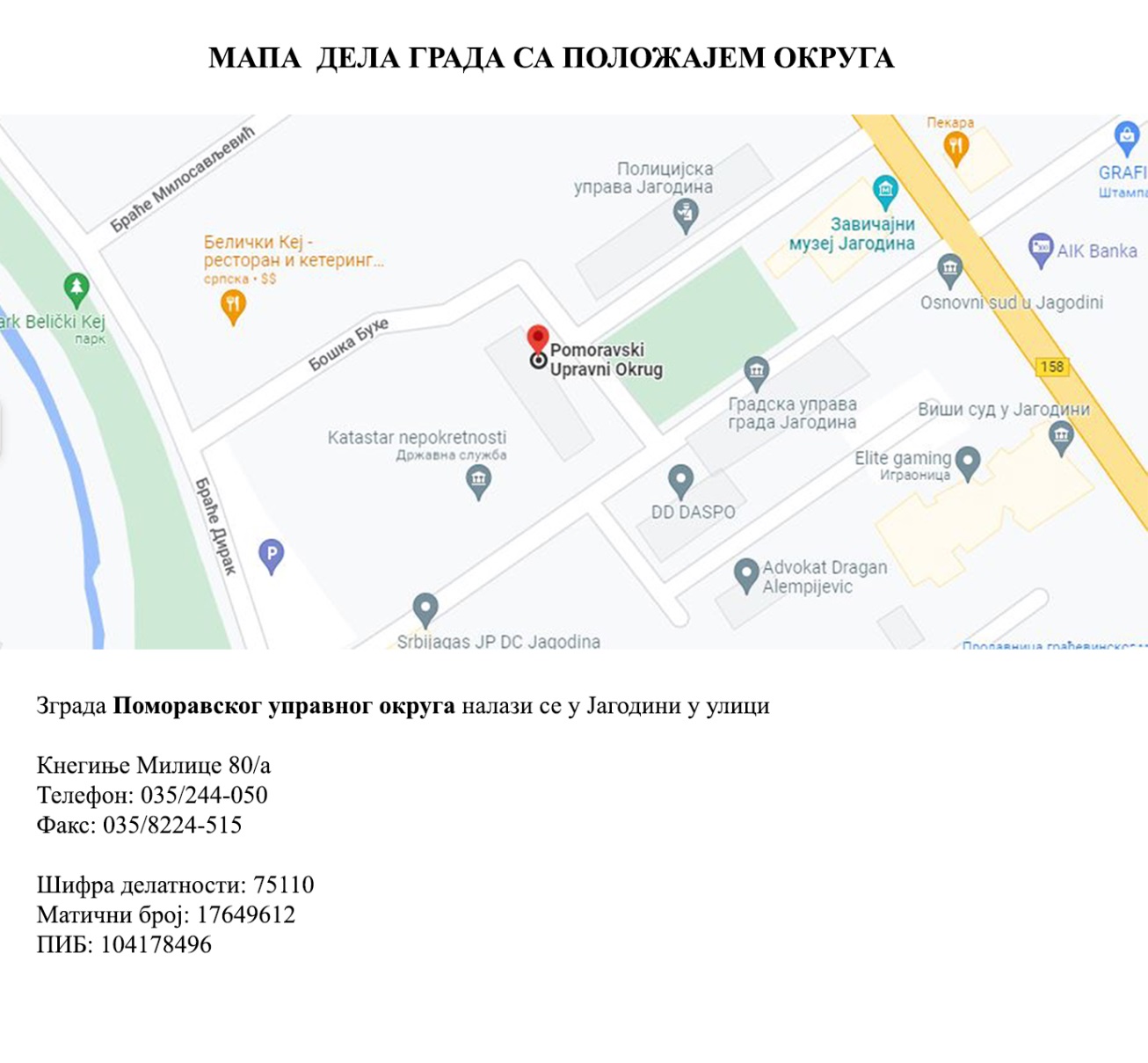 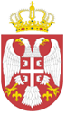 Република Србија ПОМОРАВСКИ УПРАВНИ ОКРУГред. бр.Назив радног местаПоложај/ЗвањеБр. систематизованих местапопуњено - име и презиме1Начелник округаПостављено лице1Горан Милосављевић2Шеф одсека за опште пословесаветник1Добрила Савић3РМ за финансијско материјалне пословесаветник1Зорица Васић4РМ. за обраду финансијске документацијесарадник1Марија Коматовић5РМ. за канцеларијске пословереферент2Љиљана Ђурђевић и Валентина Стевић6РМ пословног секретаранамештеник1Дикица Лазаревић7возачнамештеник1Бојан Миливојевић8РМ оператера-дактилографанамештеник1Снежана КолаковићКонтоОпис2018.2019.2020.2021.2022.411Плате, додаци и накнаде запослених6.115.000,006.624.000,007.427.000,007.900.000,008.388.000,00412Социјални доприноси1.096.000,001.185.000,001.274.000,001.334.000,001.392.000,00413Накнаде у натури1.000,0012.000,0013.000,00414Социјална давања запосленима48.000,0048.000,0048.000,0048.000,0050.000,00415Накнаде трошкова за запослене250.000,00250.000,00249.000,00233.000,00200.000,00416Награде запосленима и остали посебни расходи1.000,001.000,001.000,00270.000,00300.000,00421Стални трошкови5.000.000,005.580.000,005.700.000,007.161.000,007.150.000,00422Трошкови путовања100.000,00120.000,00120.000,00120.000,00100.000,00423Услуге по уговору3.325.000,003.410.000,003.674.000,004.160.000,003.333.000,00424Специјализоване услуге150.000,00150.000,00425Текуће поправке и одрж.оп.1.700.000,001.027.000,001.100.000,001.900.000,00860.000,00426Материјал2.051.000,002.100.000,002.252.000,002.252.000,001.980.000,00482Порези, обавезне таксе и казне110.000,00120.000,00120.000,00120.000,0080.000,00483Новчане казне и пенали по решењу судова1.000,001.000,001.000,001.000,001.000,00512Машине и опрема185.000,00200.000,00200.000,00200.000,00200.000,00УКУПНО:19.982.000,0020.816.000,0022.167.000,0025.711.000,0024.197.000,00главафункцијаЕкономска класификацијаописСредства из буџетапотрошеноОстало неутрошеноИзвори финансирања01010156.13ПриходиСвега:ПОМОРАВСКИ УПРАВНИ ОКРУГ-СТРУЧНА СЛУЖБА130Опште услуге411Плате и додаци запослених7.772.000,007.737.522,8934.477,11412Социјални доприноси на терет послодавца1.295.000,001.288.297,596.702,41413накнада у натури120009.000,003.000,00414Социјална давања запосленима170.000,00166.990,003.010,00415Накнаде за запослене212.000,00200.613,9911.386,01416Награде, бонуси и остали посебни расходи280.000,00279.666,00334,00421Стални трошкови8.011.000,008.011.000,000,00422Трошкови путовања120.000,0085.090,0034.910,00423Услуге по уговору3.777.000,003.775.321,821.678,18424Специјализоване услуге0,000,00425Текуће поправке и одржавање1.900.000,001.894.301,815.698,19426Материјал2.252.000,002.251.912,9487,06482Порези и таксе110.000,00109.927,0073,00483Казне1.000,000,001.000,00512Машине и опрема184.000,00183.788,00212,00Извори финансирања за  ф-ју 130Укупно за ф-ју 130:26.096.000,0025.993.432,04102.567,96ВРСТЕ ПОСТУПАКАВРСТЕ ПОСТУПАКАБРОЈ ПОСТУПАКАБРОЈ ПОСТУПАКАУГОВОРЕНА ВРЕДНОСТ у 000УГОВОРЕНА ВРЕДНОСТ у 000ВЕЛИКЕ ЈАВНЕ НАБАВКЕДОБРА0000ВЕЛИКЕ ЈАВНЕ НАБАВКЕУСЛУГЕ000,000,00ВЕЛИКЕ ЈАВНЕ НАБАВКЕРАДОВИ000,000,00МАЛЕ ЈАВНЕ НАБАВКЕДОБРА000,000,00МАЛЕ ЈАВНЕ НАБАВКЕУСЛУГЕ223.9903.990МАЛЕ ЈАВНЕ НАБАВКЕРАДОВИУКУПНОУКУПНОУКУПНО223.990Групе положаја и називи звањаПлатна групаПлатни разредПлатни разредПлатни разредПлатни разредПлатни разредПлатни разредПлатни разредПлатни разредГрупе положаја и називи звањаПлатна група12345678Прва група положајаI9,00Друга група положајаII8,00Трећа група положајаIII7,11Четврта група положајаIV6,32Пета група положајаV5,62Виши саветникVI3,964,154,364,584,815,055,305,57Самостални саветникVII3,163,323,493,663,854,044,244,45СаветникVIII2,532,662,792,933,083,233,393,56Млађи саветникIX2,032,132,232,342,462,582,712,85СарадникX1,901,992,092,192,302,422,542,67Млађи сарадникXI1,651,731,821,912,002,102,212,32РеферентXII1,551,631,711,791,881,982,072,18Млађи референтXIII1,401,471,541,621,701,791,881,97